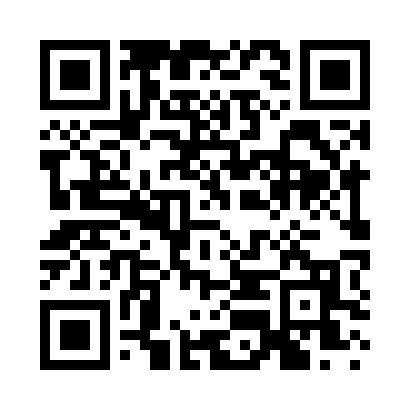 Prayer times for North Alexander, New York, USAMon 1 Jul 2024 - Wed 31 Jul 2024High Latitude Method: Angle Based RulePrayer Calculation Method: Islamic Society of North AmericaAsar Calculation Method: ShafiPrayer times provided by https://www.salahtimes.comDateDayFajrSunriseDhuhrAsrMaghribIsha1Mon3:525:381:175:228:5610:422Tue3:535:391:175:228:5510:413Wed3:545:391:175:228:5510:414Thu3:545:401:185:228:5510:405Fri3:555:411:185:228:5510:406Sat3:565:411:185:228:5410:397Sun3:575:421:185:228:5410:388Mon3:585:431:185:228:5310:389Tue3:595:431:185:228:5310:3710Wed4:015:441:185:228:5210:3611Thu4:025:451:195:228:5210:3512Fri4:035:461:195:228:5110:3413Sat4:045:471:195:228:5110:3314Sun4:055:471:195:228:5010:3215Mon4:075:481:195:228:4910:3116Tue4:085:491:195:218:4910:3017Wed4:095:501:195:218:4810:2918Thu4:115:511:195:218:4710:2719Fri4:125:521:195:218:4610:2620Sat4:135:531:195:218:4610:2521Sun4:155:541:195:218:4510:2322Mon4:165:551:195:208:4410:2223Tue4:185:561:205:208:4310:2124Wed4:195:571:205:208:4210:1925Thu4:205:581:205:208:4110:1826Fri4:225:591:205:198:4010:1627Sat4:236:001:205:198:3910:1528Sun4:256:011:195:198:3810:1329Mon4:266:021:195:188:3710:1230Tue4:286:031:195:188:3610:1031Wed4:296:041:195:178:3510:08